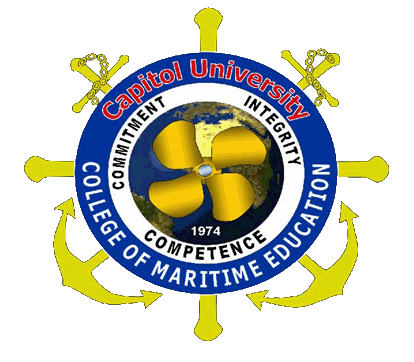 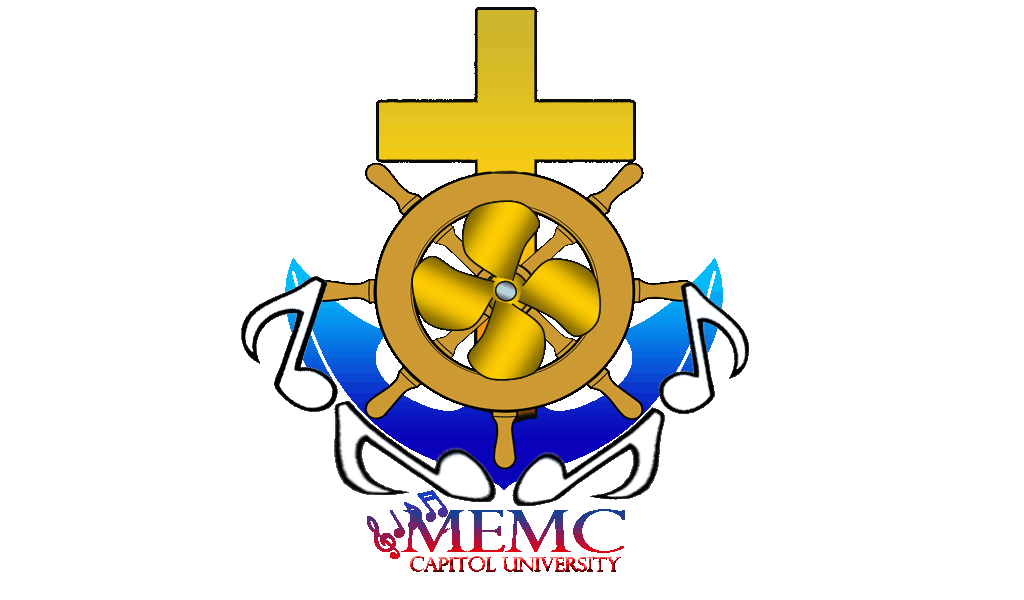 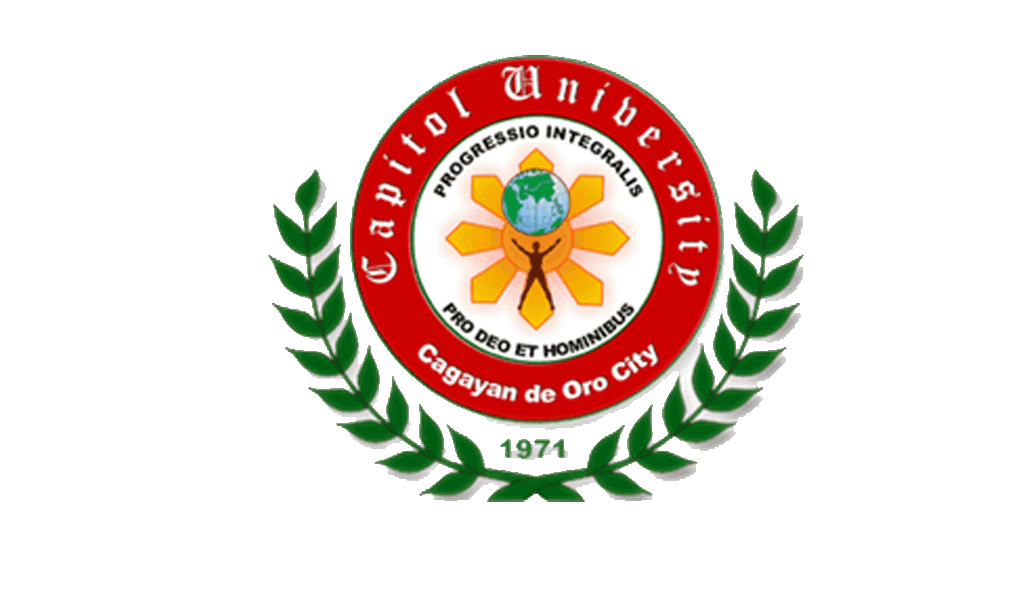 DisbursementFor the 1st  Semester SY 2011-2012Prepared By:																	Certified Correct :		Cdt. Aux 2/m Echavez,Zoren C.										 			Cdt. Aux 2/m Abong, Genie Dave P.Treasurer, MEMC															Auditor, MEMCApproved by:																	Attested by:Cdt.Aux Capt. Melchor, Libres H.													Dr. Romeo B. MinozaCapt. Emiliano E. Duran, MMSuperintendent, College of Maritime EducationDateParticularsVoucher No.Receipt No.CommunicationOffice SuppliesTravelDonationMealsPhotocopyPrintingSeminarsOthers06/20/2011Snacks1819-01498-00055   411.0006/22/2011Color  Printing22    30.0006/24/2011Snacks33   293.0006/25/2011Snacks4514-03034-00097   149.0006/25/2011Snacks5552-03018-00302   110.0006/30/2011Snacks6552-03023-00508   150.0007/07/2011Snacks77337   702.0007/12/2011Office Supplies8617-03044-00251   98.5007/12/2011Photocopy94238     64.0007/13/2011photocopy104860     14.0007/20/2011Printing1111    24.0007/22/2011Snacks12552-03045-00360   198.0007/22/2011Office Supplies13617-03054-00360  669.2507/25/2011Printing1414    46.0007/25/2011Printing1515    40.0007/26/2011Snacks1616    114.0007/26/2011Photocopy1717      5.0007/29/2011Snacks1818    217.0007/29/2011Snacks19552-03052-00605    249.00Total :Total :P 767.75P 2,593.00P 83.00P 140.00